* این فرم توسط متقاضی تکمیل گردد.اطلاعات فردیمشخصات استفاده از طرح کاربینی مشاغل گزارش نهایی طرح کاربینی مشاغل محدودیت ها و موانع استفاده از طرح کاربینی مشاغل 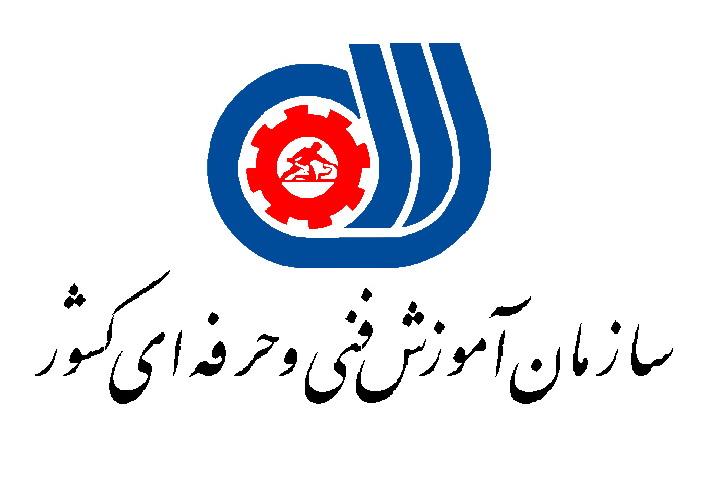 اداره کل آموزش فنی و حرفه ای استان/مرکز تربیت مربی ......گزارش طرح کاربینی مشاغل >>         گروه آموزشی           <<>>  محل انجام طرح کاربینی مشاغل<<تهيه كننده>>              نام و نام خانوادگي مربی                        <<ماه / سال*جهت مشاهده استاندارد های آموزش شغل و شایستگی به سامانه ملی استاندارد مهارت به آدرس    http://rpc.irantvto.ir  مراجعه نمایند.نام و نام خانوادگی مصاحبه شونده :                                                                                             نام و نام خانوادگی تکمیل کننده فرم :سطح دانش :         1  ضعیف   10                  2   کم   15                  3   متوسط    20                         4    زیاد  25                         5  خیلی زیاد   30 سطح مهارت :      1  ضعیف   30                  2   کم   40                  3   متوسط    50                         4    زیاد  60                         5  خیلی زیاد   70فرم درخواست استفاده از طرح کاربینی مشاغل كد فرم01خواهشمند است پس از تکمیل فرم زیر، آن را از طریق مرکز آموزش فنی و حرفه ای مربوطه به اداره کل آموزش فنی و حرفه ای استان /  مرکزتربیت مربی جهت بررسی ارسال نمائید. خواهشمند است پس از تکمیل فرم زیر، آن را از طریق مرکز آموزش فنی و حرفه ای مربوطه به اداره کل آموزش فنی و حرفه ای استان /  مرکزتربیت مربی جهت بررسی ارسال نمائید. خواهشمند است پس از تکمیل فرم زیر، آن را از طریق مرکز آموزش فنی و حرفه ای مربوطه به اداره کل آموزش فنی و حرفه ای استان /  مرکزتربیت مربی جهت بررسی ارسال نمائید. مشخصاتنام :                                                              نام خانوادگی:                                                کد ملی :   مجرد:              متاهل:                                                                 نوع استخدام:      رسمی:         پیمانی:                                                                                               آخرین مدرک تحصیلی:                                       رشته تحصیلی:                                          رشته مربیگری:                                 سابقه کار آموزشی :نشانی منزل:شماره تلفن منزل :                                                              شماره موبایل :نام مرکز آموزش فنی و حرفه ای :                                        نام شهرستان:مشخصاتنام :                                                              نام خانوادگی:                                                کد ملی :   مجرد:              متاهل:                                                                 نوع استخدام:      رسمی:         پیمانی:                                                                                               آخرین مدرک تحصیلی:                                       رشته تحصیلی:                                          رشته مربیگری:                                 سابقه کار آموزشی :نشانی منزل:شماره تلفن منزل :                                                              شماره موبایل :نام مرکز آموزش فنی و حرفه ای :                                        نام شهرستان:مشخصاتنام :                                                              نام خانوادگی:                                                کد ملی :   مجرد:              متاهل:                                                                 نوع استخدام:      رسمی:         پیمانی:                                                                                               آخرین مدرک تحصیلی:                                       رشته تحصیلی:                                          رشته مربیگری:                                 سابقه کار آموزشی :نشانی منزل:شماره تلفن منزل :                                                              شماره موبایل :نام مرکز آموزش فنی و حرفه ای :                                        نام شهرستان:سابقه علمی و  پژوهشی : (مقالات- استانداردها- طرح های تحقیقاتی- اختراع و نوآوری)سابقه علمی و  پژوهشی : (مقالات- استانداردها- طرح های تحقیقاتی- اختراع و نوآوری)سابقه علمی و  پژوهشی : (مقالات- استانداردها- طرح های تحقیقاتی- اختراع و نوآوری)انتخاب حداقل 3 مورد از انتظارات دستورالعمل طرح کاربینی مشاغل :1-2-3-4-انتخاب حداقل 3 مورد از انتظارات دستورالعمل طرح کاربینی مشاغل :1-2-3-4-انتخاب حداقل 3 مورد از انتظارات دستورالعمل طرح کاربینی مشاغل :1-2-3-4-دلایل خودرا در رابطه با انتخاب اجرای محل کاربینی مشاغل با توجه به نوع تحقیق برای کاربینی مشاغلبه روشنی بیان نمائید.( در صورت انتخاب محل توسط متقاضی)دلایل خودرا در رابطه با انتخاب اجرای محل کاربینی مشاغل با توجه به نوع تحقیق برای کاربینی مشاغلبه روشنی بیان نمائید.( در صورت انتخاب محل توسط متقاضی)دلایل خودرا در رابطه با انتخاب اجرای محل کاربینی مشاغل با توجه به نوع تحقیق برای کاربینی مشاغلبه روشنی بیان نمائید.( در صورت انتخاب محل توسط متقاضی)نظر کارگروه طرح کاربینی مشاغل در استان / مرکز تربیت مربی:         نظر کارگروه طرح کاربینی مشاغل در استان / مرکز تربیت مربی:         نظر کارگروه طرح کاربینی مشاغل در استان / مرکز تربیت مربی:         نظر مدیر کل آموزش فنی و حرفه ای استان/ رئیس مرکز تربیت مربی: نظر مدیر کل آموزش فنی و حرفه ای استان/ رئیس مرکز تربیت مربی: نظر مدیر کل آموزش فنی و حرفه ای استان/ رئیس مرکز تربیت مربی: 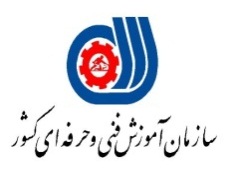 فرم شاخص های انتخاب مربی جهت انجامطرح کاربینی مشاغل كد فرم01حداقل امتیاز مکتسبه جهت انتخاب: 40 امتیازحداقل امتیاز مکتسبه جهت انتخاب: 40 امتیازحداقل امتیاز مکتسبه جهت انتخاب: 40 امتیازفرم خلاصه گزارش پایان دوره طرح کاربینی مشاغل كد فرم02نام:نام خانوادگی:رشته تحصیلی:گروه آموزشی:مرکز محل خدمت:تاریخ شروع دوره:تاریخ پایان دوره:نام واحد پذیرنده:شهرستان- استان:الف) انتظارات:1-2-3-4-5-ب)اهداف به پیوست گزارش دوره ای اینجانب در قالب فایل Word و PDF  با Font BNazanin   سایز قلم 13 که مشتمل بر موارد به شرح ذیل می باشد، ارائه می گردد:فهرست مطالبمشخصات کامل محل اجرای طرح کاربینی مشاغل پیشینه همکاری با سازمانجمع آوری داده هاتحلیلنتیجه گیری و جمع آوریمنابع و ماخذ1.2.3....كد فرم03فرم  مشخصات محل انجام طرح کاربینی مشاغل فرم  مشخصات محل انجام طرح کاربینی مشاغل آدرس و شماره تلفن :آدرس و شماره تلفن :نام  شركت :نام  شركت :نام سرپرست يا مدير مستقيم :نام سرپرست يا مدير مستقيم :نام مدير عامل :نام مدير عامل :دولتي                                   خصوصي دولتي                                   خصوصي مدت و تاريخ شروع دوره :مدت و تاريخ شروع دوره :تعداد پرسنل:       خط تولید :                پشتیبانی:تعداد پرسنل:       خط تولید :                پشتیبانی:زمينه هاي فعاليت :زمينه هاي فعاليت :نوع فعالیت :         تولیدی                 خدماتینوع فعالیت :         تولیدی                 خدماتیتعداد مهارت آموختگان شاغل:تعداد مهارت آموختگان شاغل:نحوه ارتباط با اداره کل یا مرکز آموزش فنی و حرفه ای:---نحوه ارتباط با اداره کل یا مرکز آموزش فنی و حرفه ای:---تعداد پرسنل از نظر تحصیلات:زیر دیپلم:                          دیپلم:فوق دیپلم:                          لیسانس:فوق لیسانس:                      دکتری:تعداد پرسنل از نظر تحصیلات:زیر دیپلم:                          دیپلم:فوق دیپلم:                          لیسانس:فوق لیسانس:                      دکتری: تعداد  و انواع خدمات قابل ارائه:---- تعداد  و انواع خدمات قابل ارائه:----تعداد  و نام محصولات تولیدی:----تعداد  و نام محصولات تولیدی:----تکنولوژی مورد استفاده جهت تولید محصولات:----تکنولوژی مورد استفاده جهت تولید محصولات:----تکنولوژی مورد استفاده جهت تولید محصولات:----تکنولوژی مورد استفاده جهت تولید محصولات:----توضيحات :                                                                                                                    تاریخ وامضاء مربیتوضيحات :                                                                                                                    تاریخ وامضاء مربیتوضيحات :                                                                                                                    تاریخ وامضاء مربیتوضيحات :                                                                                                                    تاریخ وامضاء مربیفرم شناسایی و بررسی فنآوری های روز در صنایع مرتبط با گروه آموزش مربیفرم شناسایی و بررسی فنآوری های روز در صنایع مرتبط با گروه آموزش مربیفرم شناسایی و بررسی فنآوری های روز در صنایع مرتبط با گروه آموزش مربیفرم شناسایی و بررسی فنآوری های روز در صنایع مرتبط با گروه آموزش مربیكد فرم04نام استان :                               نام شهر / شهرستان :                             نام بنگاه اقتصادی :                                     نوع فعالیت :                                              تعداد کارگران : نام استان :                               نام شهر / شهرستان :                             نام بنگاه اقتصادی :                                     نوع فعالیت :                                              تعداد کارگران : نام استان :                               نام شهر / شهرستان :                             نام بنگاه اقتصادی :                                     نوع فعالیت :                                              تعداد کارگران : نام استان :                               نام شهر / شهرستان :                             نام بنگاه اقتصادی :                                     نوع فعالیت :                                              تعداد کارگران : نام استان :                               نام شهر / شهرستان :                             نام بنگاه اقتصادی :                                     نوع فعالیت :                                              تعداد کارگران : نام استان :                               نام شهر / شهرستان :                             نام بنگاه اقتصادی :                                     نوع فعالیت :                                              تعداد کارگران : نام استان :                               نام شهر / شهرستان :                             نام بنگاه اقتصادی :                                     نوع فعالیت :                                              تعداد کارگران : ردیفنام شغلنام شغلفنآوری های مرتبط با شغل در بنگاه اقتصادینام کشور تولید کننده فنآوریآموزش های مرتبط با فنآوریآموزش های مرتبط با فنآوری111223344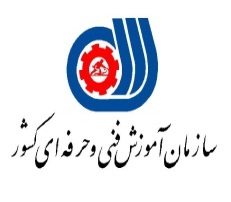 فرم گزارش تفصیلی  طرح کاربینی مشاغل مربی در خصوصشناسایی و بررسی فنآوری های روز در صنایع مرتبط با گروه آموزش مربیكد فرم04                                                                                                   تاريخ و امضاء                                                                                                   تاريخ و امضاء                                                                                                   تاريخ و امضاءفرم احصاء مشاغل موجود در بنگاه اقتصادیفرم احصاء مشاغل موجود در بنگاه اقتصادیفرم احصاء مشاغل موجود در بنگاه اقتصادیكد فرم05نام استان :                               نام شهر / شهرستان :                             نام بنگاه اقتصادی :                                     نوع فعالیت :                                              تعداد کارگران : نام استان :                               نام شهر / شهرستان :                             نام بنگاه اقتصادی :                                     نوع فعالیت :                                              تعداد کارگران : نام استان :                               نام شهر / شهرستان :                             نام بنگاه اقتصادی :                                     نوع فعالیت :                                              تعداد کارگران : نام استان :                               نام شهر / شهرستان :                             نام بنگاه اقتصادی :                                     نوع فعالیت :                                              تعداد کارگران : نام استان :                               نام شهر / شهرستان :                             نام بنگاه اقتصادی :                                     نوع فعالیت :                                              تعداد کارگران : نام استان :                               نام شهر / شهرستان :                             نام بنگاه اقتصادی :                                     نوع فعالیت :                                              تعداد کارگران : ردیفعنوان مشاغلعنوان مشاغل* عنوان و کد استاندارد های آموزشی مرتبط با شغل توضیحاتتوضیحاتشناسایی و تجزیه و تحلیل شغلكد فرم05نام شغل در اين كاربرگ مشخصات عمومي شغل معرفي مي شود. در مشخصات عمومي شغل شفاف شدن موارد زير مورد انتظار است:تعريف شغل صلاحيت هاي جسماني شغل مدرك مورد نياز براي ورود به شغل اطلاعات و دانش هاي مورد نياز قبل از ورود به شغل از جمله:ارزش و جايگاه اقتصادي (كلان و خرد) شغل در جامعه مراتب، سطوح و درجات آموزش هاي شغل اهميت تخصصي شغل و تاثير آن در فرآيند توليد محصول نام شغل در اين كاربرگ مشخصات عمومي شغل معرفي مي شود. در مشخصات عمومي شغل شفاف شدن موارد زير مورد انتظار است:تعريف شغل صلاحيت هاي جسماني شغل مدرك مورد نياز براي ورود به شغل اطلاعات و دانش هاي مورد نياز قبل از ورود به شغل از جمله:ارزش و جايگاه اقتصادي (كلان و خرد) شغل در جامعه مراتب، سطوح و درجات آموزش هاي شغل اهميت تخصصي شغل و تاثير آن در فرآيند توليد محصول نام شغل در اين كاربرگ مشخصات عمومي شغل معرفي مي شود. در مشخصات عمومي شغل شفاف شدن موارد زير مورد انتظار است:تعريف شغل صلاحيت هاي جسماني شغل مدرك مورد نياز براي ورود به شغل اطلاعات و دانش هاي مورد نياز قبل از ورود به شغل از جمله:ارزش و جايگاه اقتصادي (كلان و خرد) شغل در جامعه مراتب، سطوح و درجات آموزش هاي شغل اهميت تخصصي شغل و تاثير آن در فرآيند توليد محصول شناسایی و تجزیه و تحلیل شغلكد فرم05شناسایی و تجزیه و تحلیل شغلكد فرم05شناسایی و تجزیه و تحلیل شغلكد فرم05 لطفاً نظر موافق خود را در رديف بلي و نظر مخالف خود را در رديف خير با علامت  مشخص كنيد.  لطفاً نظر موافق خود را در رديف بلي و نظر مخالف خود را در رديف خير با علامت  مشخص كنيد.  لطفاً نظر موافق خود را در رديف بلي و نظر مخالف خود را در رديف خير با علامت  مشخص كنيد. شناسایی و تجزیه و تحلیل شغلكد فرم05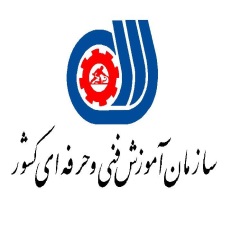 فرم گزارش تفصیلی طرح کاربینی مشاغل مربی در خصوصشناسایی و تجزیه و تحلیل مشاغل مرتبط با گروه آموزشی مربیكد فرم05كد فرم05                                                                                                   تاريخ و امضاء                                                                                                   تاريخ و امضاء                                                                                                   تاريخ و امضاءفرم شناسائی نیازهای آموزشی صنایع   فرم شناسائی نیازهای آموزشی صنایع   فرم شناسائی نیازهای آموزشی صنایع   كد فرم06نام استان :                               نام شهر / شهرستان :                             نام بنگاه اقتصادی :                                  نوع فعالیت :                               تعداد کارگران : نام استان :                               نام شهر / شهرستان :                             نام بنگاه اقتصادی :                                  نوع فعالیت :                               تعداد کارگران : نام استان :                               نام شهر / شهرستان :                             نام بنگاه اقتصادی :                                  نوع فعالیت :                               تعداد کارگران : نام استان :                               نام شهر / شهرستان :                             نام بنگاه اقتصادی :                                  نوع فعالیت :                               تعداد کارگران : نام استان :                               نام شهر / شهرستان :                             نام بنگاه اقتصادی :                                  نوع فعالیت :                               تعداد کارگران : نام استان :                               نام شهر / شهرستان :                             نام بنگاه اقتصادی :                                  نوع فعالیت :                               تعداد کارگران : ردیفعنوان شغل:عنوان شغل:وظایف مورد نیاز شغلکد استاندارد آموزشی کد استاندارد آموزشی 111222333444فرم گزارش تفصیلی طرح کاربینی مشاغل مربی در خصوصشناسایی نیازهای آموزشی صنایعكد فرم06كد فرم06                                                                                                   تاريخ و امضاء                                                                                                   تاريخ و امضاء                                                                                                   تاريخ و امضاءفرم نظر سنجی از صنایع درخصوص سطح مهارت آموختگان سازمان آموزش فنی و حرفه ای کشورفرم نظر سنجی از صنایع درخصوص سطح مهارت آموختگان سازمان آموزش فنی و حرفه ای کشورفرم نظر سنجی از صنایع درخصوص سطح مهارت آموختگان سازمان آموزش فنی و حرفه ای کشورفرم نظر سنجی از صنایع درخصوص سطح مهارت آموختگان سازمان آموزش فنی و حرفه ای کشورفرم نظر سنجی از صنایع درخصوص سطح مهارت آموختگان سازمان آموزش فنی و حرفه ای کشورفرم نظر سنجی از صنایع درخصوص سطح مهارت آموختگان سازمان آموزش فنی و حرفه ای کشورفرم نظر سنجی از صنایع درخصوص سطح مهارت آموختگان سازمان آموزش فنی و حرفه ای کشورفرم نظر سنجی از صنایع درخصوص سطح مهارت آموختگان سازمان آموزش فنی و حرفه ای کشورفرم نظر سنجی از صنایع درخصوص سطح مهارت آموختگان سازمان آموزش فنی و حرفه ای کشورفرم نظر سنجی از صنایع درخصوص سطح مهارت آموختگان سازمان آموزش فنی و حرفه ای کشورفرم نظر سنجی از صنایع درخصوص سطح مهارت آموختگان سازمان آموزش فنی و حرفه ای کشورفرم نظر سنجی از صنایع درخصوص سطح مهارت آموختگان سازمان آموزش فنی و حرفه ای کشورفرم نظر سنجی از صنایع درخصوص سطح مهارت آموختگان سازمان آموزش فنی و حرفه ای کشوركد فرم07نام استان :                               نام شهر / شهرستان :                             نام بنگاه اقتصادی :                                     نوع فعالیت :                                              تعداد کارگران : نام استان :                               نام شهر / شهرستان :                             نام بنگاه اقتصادی :                                     نوع فعالیت :                                              تعداد کارگران : نام استان :                               نام شهر / شهرستان :                             نام بنگاه اقتصادی :                                     نوع فعالیت :                                              تعداد کارگران : نام استان :                               نام شهر / شهرستان :                             نام بنگاه اقتصادی :                                     نوع فعالیت :                                              تعداد کارگران : نام استان :                               نام شهر / شهرستان :                             نام بنگاه اقتصادی :                                     نوع فعالیت :                                              تعداد کارگران : نام استان :                               نام شهر / شهرستان :                             نام بنگاه اقتصادی :                                     نوع فعالیت :                                              تعداد کارگران : نام استان :                               نام شهر / شهرستان :                             نام بنگاه اقتصادی :                                     نوع فعالیت :                                              تعداد کارگران : نام استان :                               نام شهر / شهرستان :                             نام بنگاه اقتصادی :                                     نوع فعالیت :                                              تعداد کارگران : نام استان :                               نام شهر / شهرستان :                             نام بنگاه اقتصادی :                                     نوع فعالیت :                                              تعداد کارگران : نام استان :                               نام شهر / شهرستان :                             نام بنگاه اقتصادی :                                     نوع فعالیت :                                              تعداد کارگران : نام استان :                               نام شهر / شهرستان :                             نام بنگاه اقتصادی :                                     نوع فعالیت :                                              تعداد کارگران : نام استان :                               نام شهر / شهرستان :                             نام بنگاه اقتصادی :                                     نوع فعالیت :                                              تعداد کارگران : نام استان :                               نام شهر / شهرستان :                             نام بنگاه اقتصادی :                                     نوع فعالیت :                                              تعداد کارگران : نام استان :                               نام شهر / شهرستان :                             نام بنگاه اقتصادی :                                     نوع فعالیت :                                              تعداد کارگران : نام استان :                               نام شهر / شهرستان :                             نام بنگاه اقتصادی :                                     نوع فعالیت :                                              تعداد کارگران : نام استان :                               نام شهر / شهرستان :                             نام بنگاه اقتصادی :                                     نوع فعالیت :                                              تعداد کارگران : ردیفنام شغل مهارت آموختهنام شغل مهارت آموختهعنوان و کد استاندارد آموزشی گذرانده شده آموزش فنی و حرفه ایسطح دانشسطح دانشسطح دانشسطح دانشسطح دانشسطح مهارتسطح مهارتسطح مهارتسطح مهارتسطح مهارت*امتیاز کسب شده توسط مهارت آموخته:*امتیاز کسب شده توسط مهارت آموخته:ردیفنام شغل مهارت آموختهنام شغل مهارت آموختهعنوان و کد استاندارد آموزشی گذرانده شده آموزش فنی و حرفه ای1234512345فرم گزارش تفصیلی طرح کاربینی مشاغل مربی در خصوصنظرسنجی از صنایع درخصوص سطح توانایی مهارت آموختگانكد فرم07كد فرم07                                                                                                   تاريخ و امضاء                                                                                                   تاريخ و امضاء                                                                                                   تاريخ و امضاءفرم گزارش تفصیلی طرح کاربینی مشاغل مربی در خصوصشناسایی انتظارات صاحبان صنایع از آموزش های مهارتیكد فرم08كد فرم08موارد مورد بررسی:موارد مورد بررسی:موارد مورد بررسی:                                                                                                   تاريخ و امضاء                                                                                                   تاريخ و امضاء                                                                                                   تاريخ و امضاءفرم میزان انطباق استانداردهای آموزشی با مشاغل بنگاه های اقتصادیفرم میزان انطباق استانداردهای آموزشی با مشاغل بنگاه های اقتصادیفرم میزان انطباق استانداردهای آموزشی با مشاغل بنگاه های اقتصادیفرم میزان انطباق استانداردهای آموزشی با مشاغل بنگاه های اقتصادیفرم میزان انطباق استانداردهای آموزشی با مشاغل بنگاه های اقتصادیفرم میزان انطباق استانداردهای آموزشی با مشاغل بنگاه های اقتصادیكد فرم09نام استان :                               نام شهر / شهرستان :                             نام بنگاه اقتصادی :                                     نوع فعالیت :                                              تعداد کارگران : نام شغل:                                                                  نام استاندارد آموزش :                                                            کد استاندارد بر اساس ISCO 2008 : نام استان :                               نام شهر / شهرستان :                             نام بنگاه اقتصادی :                                     نوع فعالیت :                                              تعداد کارگران : نام شغل:                                                                  نام استاندارد آموزش :                                                            کد استاندارد بر اساس ISCO 2008 : نام استان :                               نام شهر / شهرستان :                             نام بنگاه اقتصادی :                                     نوع فعالیت :                                              تعداد کارگران : نام شغل:                                                                  نام استاندارد آموزش :                                                            کد استاندارد بر اساس ISCO 2008 : نام استان :                               نام شهر / شهرستان :                             نام بنگاه اقتصادی :                                     نوع فعالیت :                                              تعداد کارگران : نام شغل:                                                                  نام استاندارد آموزش :                                                            کد استاندارد بر اساس ISCO 2008 : نام استان :                               نام شهر / شهرستان :                             نام بنگاه اقتصادی :                                     نوع فعالیت :                                              تعداد کارگران : نام شغل:                                                                  نام استاندارد آموزش :                                                            کد استاندارد بر اساس ISCO 2008 : نام استان :                               نام شهر / شهرستان :                             نام بنگاه اقتصادی :                                     نوع فعالیت :                                              تعداد کارگران : نام شغل:                                                                  نام استاندارد آموزش :                                                            کد استاندارد بر اساس ISCO 2008 : نام استان :                               نام شهر / شهرستان :                             نام بنگاه اقتصادی :                                     نوع فعالیت :                                              تعداد کارگران : نام شغل:                                                                  نام استاندارد آموزش :                                                            کد استاندارد بر اساس ISCO 2008 : نام استان :                               نام شهر / شهرستان :                             نام بنگاه اقتصادی :                                     نوع فعالیت :                                              تعداد کارگران : نام شغل:                                                                  نام استاندارد آموزش :                                                            کد استاندارد بر اساس ISCO 2008 : نام استان :                               نام شهر / شهرستان :                             نام بنگاه اقتصادی :                                     نوع فعالیت :                                              تعداد کارگران : نام شغل:                                                                  نام استاندارد آموزش :                                                            کد استاندارد بر اساس ISCO 2008 : ردیفوظایف شغل مشاهده شدهوظایف شغل مشاهده شدهردیفشایستگی های شغلی  استاندارد آموزش شغلمغایرت وظایف شغلی با شایستگی های استاندارد آموزش شغلمغایرت وظایف شغلی با شایستگی های استاندارد آموزش شغلنتیجه و نظرمربی نتیجه و نظرمربی ردیفوظایف شغل مشاهده شدهوظایف شغل مشاهده شدهردیفشایستگی های شغلی  استاندارد آموزش شغلداردنداردنتیجه و نظرمربی نتیجه و نظرمربی 111221223132414243فرم گزارش تفصیلی طرح کاربینی مشاغل مربی در خصوصبررسی میزان انطباق استانداردهای آموزشی با مشاغلكد فرم09كد فرم09                                                                                                   تاريخ و امضاء                                                                                                   تاريخ و امضاء                                                                                                   تاريخ و امضاءفرم احصاء نیازهای آموزشی مربی متناسب با فنآوری روزفرم احصاء نیازهای آموزشی مربی متناسب با فنآوری روزفرم احصاء نیازهای آموزشی مربی متناسب با فنآوری روزفرم احصاء نیازهای آموزشی مربی متناسب با فنآوری روزفرم احصاء نیازهای آموزشی مربی متناسب با فنآوری روزفرم احصاء نیازهای آموزشی مربی متناسب با فنآوری روزكد فرم10نام استان :                           نام مربی :                              سطح و مدرک تحصیلی مربی :                                 سن :                            سابقه آموزشی :نام استان :                           نام مربی :                              سطح و مدرک تحصیلی مربی :                                 سن :                            سابقه آموزشی :نام استان :                           نام مربی :                              سطح و مدرک تحصیلی مربی :                                 سن :                            سابقه آموزشی :نام استان :                           نام مربی :                              سطح و مدرک تحصیلی مربی :                                 سن :                            سابقه آموزشی :نام استان :                           نام مربی :                              سطح و مدرک تحصیلی مربی :                                 سن :                            سابقه آموزشی :نام استان :                           نام مربی :                              سطح و مدرک تحصیلی مربی :                                 سن :                            سابقه آموزشی :نام استان :                           نام مربی :                              سطح و مدرک تحصیلی مربی :                                 سن :                            سابقه آموزشی :نام استان :                           نام مربی :                              سطح و مدرک تحصیلی مربی :                                 سن :                            سابقه آموزشی :1-تناسب دانش مربی با فنآوری های نوین  در رشته مربوطه:1-تناسب دانش مربی با فنآوری های نوین  در رشته مربوطه:ضعیفکممتوسطزیادخیلی زیادخیلی زیاد عناوین کسر دانش مربی:   1-2-3-4- عناوین کسر دانش مربی:   1-2-3-4- عناوین کسر دانش مربی:   1-2-3-4- عناوین کسر دانش مربی:   1-2-3-4- عناوین کسر دانش مربی:   1-2-3-4- عناوین کسر دانش مربی:   1-2-3-4- عناوین کسر دانش مربی:   1-2-3-4- عناوین کسر دانش مربی:   1-2-3-4-2-تناسب مهارت مربی با فنآوری های نوین :2-تناسب مهارت مربی با فنآوری های نوین :ضعیفکممتوسطزیادخیلی زیادخیلی زیادعناوین کسر مهارت مربی:1-2-3-4-عناوین کسر مهارت مربی:1-2-3-4-عناوین کسر مهارت مربی:1-2-3-4-عناوین کسر مهارت مربی:1-2-3-4-عناوین کسر مهارت مربی:1-2-3-4-عناوین کسر مهارت مربی:1-2-3-4-عناوین کسر مهارت مربی:1-2-3-4-عناوین کسر مهارت مربی:1-2-3-4-فرم گزارش تفصیلی طرح کاربینی مشاغل مربی در خصوصاحصاء نیازهای آموزشی مربی متناسب با فنآوری روزكد فرم10كد فرم10                                                                                                   تاريخ و امضاء                                                                                                   تاريخ و امضاء                                                                                                   تاريخ و امضاءمعرفی نامهطرح کاربینی مشاغل كد فرم11به : مدیریت محترم شرکت ........................از : اداره كل آموزش فني و حرفه اي استانسـلام علیکماحتراماً ضمن تقدير و تشكر از عنايت جنابعالي، در راستاي كسب تجارب حرفه اي و بكارگيري آن در استانداردها و برنامه هاي آموزشي  و آماده سازي نيروي انساني ماهر مورد نياز بازار كار و صنعت و با علم به اثر گذاري اين مهم در كيفيت بخشي فعاليتها  بدينوسيله آقا / خانم ...............................  جهت شرکت در طرح کاربینی مشاغل معرفی می گردند.لذا خواهشمند است دستور فرمائيد زمينه حضور نامبرده از                    تاريخ              لغايت           فراهم و گزارش نهایی کاربینی مشاغل پس از تایید جهت اقدامات بعدي به اين اداره كل اعلام گردد.                                                                               مدیر کل آموزش فنی وحرفه ای استان/مرکز تربیت مربی به : مدیریت محترم شرکت ........................از : اداره كل آموزش فني و حرفه اي استانسـلام علیکماحتراماً ضمن تقدير و تشكر از عنايت جنابعالي، در راستاي كسب تجارب حرفه اي و بكارگيري آن در استانداردها و برنامه هاي آموزشي  و آماده سازي نيروي انساني ماهر مورد نياز بازار كار و صنعت و با علم به اثر گذاري اين مهم در كيفيت بخشي فعاليتها  بدينوسيله آقا / خانم ...............................  جهت شرکت در طرح کاربینی مشاغل معرفی می گردند.لذا خواهشمند است دستور فرمائيد زمينه حضور نامبرده از                    تاريخ              لغايت           فراهم و گزارش نهایی کاربینی مشاغل پس از تایید جهت اقدامات بعدي به اين اداره كل اعلام گردد.                                                                               مدیر کل آموزش فنی وحرفه ای استان/مرکز تربیت مربی به : مدیریت محترم شرکت ........................از : اداره كل آموزش فني و حرفه اي استانسـلام علیکماحتراماً ضمن تقدير و تشكر از عنايت جنابعالي، در راستاي كسب تجارب حرفه اي و بكارگيري آن در استانداردها و برنامه هاي آموزشي  و آماده سازي نيروي انساني ماهر مورد نياز بازار كار و صنعت و با علم به اثر گذاري اين مهم در كيفيت بخشي فعاليتها  بدينوسيله آقا / خانم ...............................  جهت شرکت در طرح کاربینی مشاغل معرفی می گردند.لذا خواهشمند است دستور فرمائيد زمينه حضور نامبرده از                    تاريخ              لغايت           فراهم و گزارش نهایی کاربینی مشاغل پس از تایید جهت اقدامات بعدي به اين اداره كل اعلام گردد.                                                                               مدیر کل آموزش فنی وحرفه ای استان/مرکز تربیت مربی فرم ارسال مستندات طرح کاربینی مشاغل كد فرم12دبیرخانه محترم منطقه ....  سلام علیکماحتراماً، با عنایت به دستورالعمل شماره ............... مورخ...........در خصوص اجرای طرح کاربینی مشاغل مربیان به آگاهی می رساند مستندات حاصل از اجرای طرح توسط آقای/ خانم................ که به مدت ........ ساعت در شرکت/صنعت .........تهیه شده است(به پیوست) پس از بررسی در کارگروه طرح کاربینی مشاغل استان جهت بررسی و جمع بندی نهایی و اعلام به دفتر پژوهش، طرح و برنامه ریزی درسی سازمان ارسال می‌گردد.                                                                                       مدیرکل استان...دبیرخانه محترم منطقه ....  سلام علیکماحتراماً، با عنایت به دستورالعمل شماره ............... مورخ...........در خصوص اجرای طرح کاربینی مشاغل مربیان به آگاهی می رساند مستندات حاصل از اجرای طرح توسط آقای/ خانم................ که به مدت ........ ساعت در شرکت/صنعت .........تهیه شده است(به پیوست) پس از بررسی در کارگروه طرح کاربینی مشاغل استان جهت بررسی و جمع بندی نهایی و اعلام به دفتر پژوهش، طرح و برنامه ریزی درسی سازمان ارسال می‌گردد.                                                                                       مدیرکل استان...دبیرخانه محترم منطقه ....  سلام علیکماحتراماً، با عنایت به دستورالعمل شماره ............... مورخ...........در خصوص اجرای طرح کاربینی مشاغل مربیان به آگاهی می رساند مستندات حاصل از اجرای طرح توسط آقای/ خانم................ که به مدت ........ ساعت در شرکت/صنعت .........تهیه شده است(به پیوست) پس از بررسی در کارگروه طرح کاربینی مشاغل استان جهت بررسی و جمع بندی نهایی و اعلام به دفتر پژوهش، طرح و برنامه ریزی درسی سازمان ارسال می‌گردد.                                                                                       مدیرکل استان...فرم ارسال مستنداتاجرای طرح کاربینی مشاغل كد فرم13مدیر کل محترم پژوهش،طرح و برنامه ریزی درسی  سازمان سلام علیکمبا احترام، پیرو دستورالعمل شماره .......... مورخ ........... در خصوص اجرای طرح کاربینی مشاغل مربیان به آگاهی می رساند مستندات حاصل از اجرای طرح کاربینی مشاغل گروه آموزشی ......... (به پیوست ) که تعداد ..........نفر از مربیان استان............ به مدت........ ساعت تهیه شده است پس از بررسی در کارگروه طرح کاربینی مشاغل منطقه جهت بررسی و جمع بندی نهایی ارسال می گردد.خواهشمند است دستور فرمایید پس از بررسی مستندات، نتایج حاصله جهت استفاده در برنامه های  آموزشی و پژوهشی منطقه و استان به این دبیر خانه اعلام گردد . رئیس گروه مشورتی منطقه.... مدیر کل محترم پژوهش،طرح و برنامه ریزی درسی  سازمان سلام علیکمبا احترام، پیرو دستورالعمل شماره .......... مورخ ........... در خصوص اجرای طرح کاربینی مشاغل مربیان به آگاهی می رساند مستندات حاصل از اجرای طرح کاربینی مشاغل گروه آموزشی ......... (به پیوست ) که تعداد ..........نفر از مربیان استان............ به مدت........ ساعت تهیه شده است پس از بررسی در کارگروه طرح کاربینی مشاغل منطقه جهت بررسی و جمع بندی نهایی ارسال می گردد.خواهشمند است دستور فرمایید پس از بررسی مستندات، نتایج حاصله جهت استفاده در برنامه های  آموزشی و پژوهشی منطقه و استان به این دبیر خانه اعلام گردد . رئیس گروه مشورتی منطقه.... مدیر کل محترم پژوهش،طرح و برنامه ریزی درسی  سازمان سلام علیکمبا احترام، پیرو دستورالعمل شماره .......... مورخ ........... در خصوص اجرای طرح کاربینی مشاغل مربیان به آگاهی می رساند مستندات حاصل از اجرای طرح کاربینی مشاغل گروه آموزشی ......... (به پیوست ) که تعداد ..........نفر از مربیان استان............ به مدت........ ساعت تهیه شده است پس از بررسی در کارگروه طرح کاربینی مشاغل منطقه جهت بررسی و جمع بندی نهایی ارسال می گردد.خواهشمند است دستور فرمایید پس از بررسی مستندات، نتایج حاصله جهت استفاده در برنامه های  آموزشی و پژوهشی منطقه و استان به این دبیر خانه اعلام گردد . رئیس گروه مشورتی منطقه.... فرم ارسال مستنداتاجرای طرح کاربینی مشاغل كد فرم14مدیر کل محترم پژوهش،طرح وبرنامه ریزی درسی سازمان سلام علیکمبا احترام، پیرو دستورالعمل شماره .......... مورخ ........... در خصوص اجرای طرح کاربینی مشاغل مربیان و کارشناسان دپارتمان های آموزشی، به آگاهی می رساند مستندات حاصل از انجام کاربینی مشاغل گروه آموزشی ......... (به پیوست) که تعداد .......... نفر از مربیان این مرکز به مدت........ ساعت تهیه شده است پس از بررسی در کارگروه طرح کاربینی مشاغل ، جهت بررسی و جمع بندی نهایی ارسال می گردد.خواهشمند است دستور فرمایید پس از بررسی مستندات، نتایج حاصله جهت استفاده در برنامه های  آموزشی و پژوهشی  به این مرکز اعلام گردد . رئیس مرکز تربیت مربی مدیر کل محترم پژوهش،طرح وبرنامه ریزی درسی سازمان سلام علیکمبا احترام، پیرو دستورالعمل شماره .......... مورخ ........... در خصوص اجرای طرح کاربینی مشاغل مربیان و کارشناسان دپارتمان های آموزشی، به آگاهی می رساند مستندات حاصل از انجام کاربینی مشاغل گروه آموزشی ......... (به پیوست) که تعداد .......... نفر از مربیان این مرکز به مدت........ ساعت تهیه شده است پس از بررسی در کارگروه طرح کاربینی مشاغل ، جهت بررسی و جمع بندی نهایی ارسال می گردد.خواهشمند است دستور فرمایید پس از بررسی مستندات، نتایج حاصله جهت استفاده در برنامه های  آموزشی و پژوهشی  به این مرکز اعلام گردد . رئیس مرکز تربیت مربی مدیر کل محترم پژوهش،طرح وبرنامه ریزی درسی سازمان سلام علیکمبا احترام، پیرو دستورالعمل شماره .......... مورخ ........... در خصوص اجرای طرح کاربینی مشاغل مربیان و کارشناسان دپارتمان های آموزشی، به آگاهی می رساند مستندات حاصل از انجام کاربینی مشاغل گروه آموزشی ......... (به پیوست) که تعداد .......... نفر از مربیان این مرکز به مدت........ ساعت تهیه شده است پس از بررسی در کارگروه طرح کاربینی مشاغل ، جهت بررسی و جمع بندی نهایی ارسال می گردد.خواهشمند است دستور فرمایید پس از بررسی مستندات، نتایج حاصله جهت استفاده در برنامه های  آموزشی و پژوهشی  به این مرکز اعلام گردد . رئیس مرکز تربیت مربی 